POSLJEDNJA VEČERA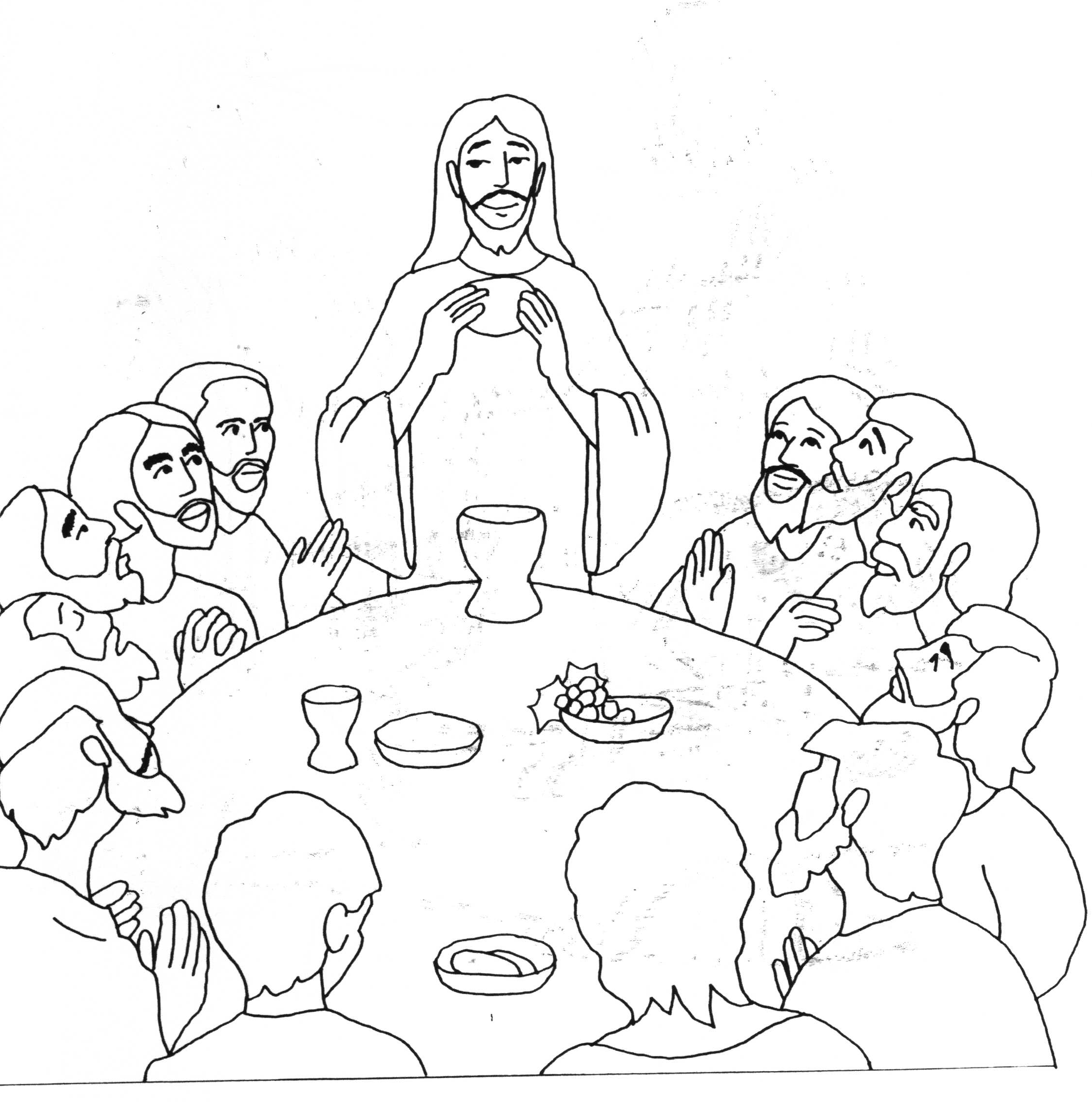 